Stalo se… (2)
Skutečné příběhy ze života s Bohem 
Posbíral: P. Dr. Marek Dunda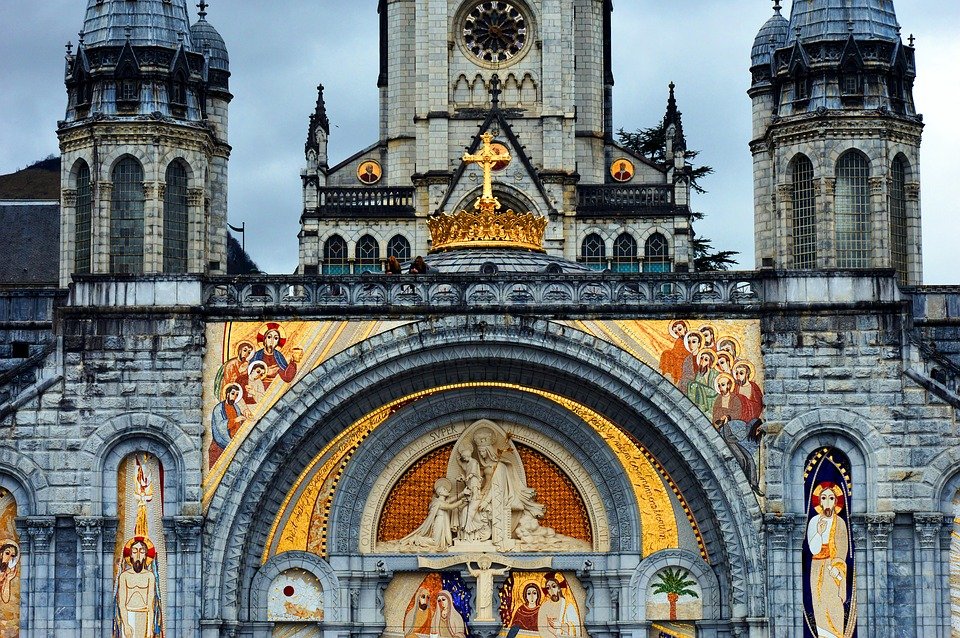 
Četba na pokračováníPán Bůh zaplať za uzdravení Můj příběh začal takto. Když jsem se ráno v 5 hodin vracel z noční směny, přepadla mě břišní nevolnost. Protože se situace nezlepšila ani v poledne, dal jsem na naléhání manželky a zajel jsem k doktorovi. Paní doktorce se mé břicho nějak nezdálo a poslala mě na vyšetření do nemocnice. Zde na ultrazvuku konstatovali, že uvnitř něco je, ale neví co. Pro jistotu jsem již na další vyšetření nešel, ale na přepravu mi přidělili postel na kolečkách. Domů mě již nepustili a tak jsem v nemocnici strávil noc. Ráno mi paní primářka oznámila, že z operace mají obavu a tak mě raději pošlou do Brna. Zde jsem absolvoval další vyšetření a instalovali mi i novou postel. 
Večer přišel docent Rovný zkontrolovat pacienty a když četl můj chorobopis, tak zrušil na další den operace, že budu mít tu čest jít na operaci jako první. Další den by už nebylo koho operovat. A tak jsem v 8.20 ráno najel na operační sál. Operace trvala 8 a půl hodiny a já jsem se probral až pozdě odpoledne. To jsem se dozvěděl, že vyřízli cystu o váze 4,5 kg a mimochodem mi spravili i 2 kýly. Rekonvalescence se v nemocnici protáhla na 3 týdny. To už břicho přišlo k sobě a začalo pořádně bolet. Nejdříve tedy přišly na řadu injekce a pak prášky proti bolesti. To bylo dost špatné. Člověk by udělal cokoliv, aby se té bolesti zbavil. Navíc přišli doktoři s tím, že při laboratorním rozboru našli rakovinu. To člověka opravdu potěší! Asi se za mě dost lidí modlilo a též mše svatá byla sloužena za uzdravení a tak jsem se z krize dostal. 
Následovalo 10 cyklů chemoterapie. Ze začátku to organismus nesnášel, bílé krvinky byly pod minimální hranicí. Po podání náhradních injekcí se tělo pomalu přizpůsobilo. Nejhorší bývala injekce proleukinu. To na vás do dvou hodin po podání přijde zimnice. Za další dvě hodiny se z ní dostanete a začne horečka. A takto se to střídá až po dobu 12 hodin, dokud účinek nevyprchá. Pro sadomasochisty mohu vřele doporučit! Při posledních dvou cyklech už toho mělo i tělo plné zuby a snášelo injekce čím dál hůř. Při desáté dávce jsem se zařekl, že už další dávku absolvovat nebudu, to už bych nevydržel. Naštěstí byla poslední. Chemoterapie trvala celý rok. 
Aby se tělo zmotalo, tak jsem dostal předepsány lázně. Při úvodní prohlídce se zjistilo, že chemo narušilo zbylou ledvinu a ta filtruje o 25 méně, než je minimální hodnota. Po 3 týdenní léčebné kůře se hodnota zhoršila na -41. To už bylo dost špatné. A tak přišla tvrdá dieta. Místo mléka pít vodu nebo minerálky, místo masa a bílkovin jíst sójové maso. To je další gól! Všichni ostatní mají v neděli vepřový řízek a já se cpu sójovým masem. No co, už jsem si zvykl. 
Po půl roce už se ledvina po tom chemickém šoku tak zmotala, že jsem se částečně mohl vrátit k normální stravě. Za dalšího půl roku pak přestal hnisat poslední steh. Nyní při kontrole mi bylo řečeno, že všechny výsledky jsou negativní a organismus se tak zotavil, že bych se mohl vrátit do práce. I paní doktorka byla překvapená, že po tom všem jsem se tak spravil. Zaplať Pán Bůh, sám bych to už asi dávno vzdal. 
  LiborPouť do Mariazell 
(11. září 1999 pořádaná FATYMem) Ráno, když jsme odjížděli na pouť do Mariazell, ptal jsem se manželky, co jí mám od Panny Marie z Mariazell přivést. Odpověděla, že svěcenou vodu a přibalila mi do kabelky lahvičku. V Mariazell jsem našel pramen svaté vody, nabral jsem, poděkoval a v pořádku přivezl domů. Manželka se večer napila a zbytek postavila na noční stolek. Musím připomenout, že měla na lýtku bolest, kterou půl roku léčila, avšak bez výsledku, nemoc se šířila dál. Když se ráno probudila, říká - já si tu nohu potřu tou svěcenou vodou. Večer mě volala a říká: "Mě už se ta noha zahojila!" Bolest byla zaschlá, potažena jakoby tenkou kůží. V té chvíli jsme si uvědomili, že se stal zázrak. Do tří dnů se celá bolest zahojila a dnes není ani sebemenší stopa po této téměř nevyléčitelné chorobě. 
  Vaši mariánští ctiteléV Otcově náruči Ráda bych se s vámi podělila o jednu nevšední maličkost, která se mi přihodila s Bohem v neobvyklou dobu na zcela neobvyklém místě. Mým cílem není obracet čtenáře na víru, ale spíše vést k zamyšlení, jestli je nám Ten, kterému říkáme Bůh a více či méně v něho věříme, skutečným Otcem ve zcela konkrétních životních situacích, anebo jestli je pro nás jen vzdáleným Bohem, který odkudsi ze shora přísným okem pozoruje naše lidské počínání. 
Každý z nás má o Bohu různé a často bohužel falešné představy, které se utvářejí celý náš život. Už od dětství na nás působí mnoho vlivů, které podstatně ovlivňují naši často podvědomou představu o Bohu. Jsou to především naši vlastní rodiče, sourozenci, lidé okolo nás, přátelé, životní partner a další okolnosti našeho života... 
 Pro mě je však Bůh zcela věrným a blízkým Otcem, kterému mohu plně důvěřovat na všech cestách svého života. Právě o tom vypráví tato maličkost, která mě dokonale přesvědčila o Otcově péči a starostlivosti o nás. Přihodila se před rokem na maturitním večírku, kde jsem oslavovala maturitu společně se svými spolužáky. Jak to tak bývá, vybrali jsme si podnik nazvaný "ROCK DEPO" ve Velkém Meziříčí. Tam jsme se trochu "rozšoupli", ale za chvíli nás to omrzelo. Museli jsme změnit vzduch. Společně s našimi učiteli jsme se přestěhovali na diskotéku nazvanou "FLORIDA". Miluji tanec a protože hrála skvělá hudba, perfektně jsme si zatancovali. Nevím jak vy, ale já na tom nevidím vůbec nic špatného. Většinou mě na takových místech ale drtí vyhaslé a prázdné oči všech přítomných, koketování holek a hrubost kluků. Mám oči otevřené a vidím, tak prostě tančím a modlím se zároveň... 
 Asi po hodině začala hrát nepříjemná, ubíjející hudba a navíc začal striptýz! Úplné zašlapání a zničení lidské důstojnosti. "Ne, tady už déle nemohu zůstat," rozhodla jsem se okamžitě odejít s vědomím toho, že teď, ve dvě v noci, se prostě nemám jak dostat domů, do Měřína. Zbývalo mi jen několik možností a z nich byly všechny nerealizovatelné: Na taxík jsem neměla peníze, jít na faru někoho budit se mi vůbec nechtělo, priváty u známých byly zamčené a nedobytné, v Nonstopu přeplněno...autobus jel až v pět...sama uprostřed noci... 
 "Tak a co teď ?" Začala jsem se modlit a přitom jsem se procházela po ulicích. Byla mi dost velká zima, měla jsem jen tenké šaty a začala padat rosa... Jako každá holka jsem věděla, co se mi může všechno přihodit a i když jsem dost velký strašpytel, tehdy jsem se nebála, snad právě proto, že jsem se modlila. Zabloudila jsem na jedno sídliště, ta zima už byla opravdu nesnesitelná! Při vzpomínce na tu chvíli to pro mě byla bezvýchodná situace. Najednou mi ze srdce vytryskla tato vroucí prosba k našemu Otci: "Tati," prosím Tě, nějak mě odsud dostaň!!!" Někdy je velmi těžké vyslovit takovouto větu s opravdovou důvěrou, zvlášť, když je situace bezvýchodná. Tehdy jsem ji ale vyslovila a dál už jsem nad ničím nepřemýšlela. Z ničeho nic, asi 60 m ode mě vyjelo ze zatáčky auto. Jestli jsem se předtím nebála, tak teď už jsem dostala pořádný strach, zrychlila jsem a pokusila se zahnout do zatáčky, aby mě to auto nevidělo, ale naštěstí už bylo pozdě, to auto se řítilo přímo ke mně...No, nejsem hloupá? Tak já chci po Otci, aby mě odtamtud dostal a když je záchrana na cestě, tak já utíkám... Auto zastavilo přímo vedle mě, byla to policie. Z otevřeného okna vykoukl překvapený policajt s otázkou: "Slečno, co tady děláte?" Upřímně jsem odpověděla, že čekám na autobus. Oba dva policajti se na mě koukali jako na mimozemšťanku. Když si na to teď vzpomínám, musím se smát. Doposud ale nevím, kdo byl vyjevený víc, jestli já z nich nebo oni ze mě... Nicméně hlavně, že po naší krátké konverzaci jsem nasedla do jejich auta a jako správná "diskotéková šoumenka" jsem byla unášena v policejním vozidle kolem FLORIDY rovnou domů. Teď ale vážně. Při mém srdečném rozhovoru s policajty a vysvětlování mé patové situace se jeden z nich najednou zarazil a zeptal se mě: "Víte vy vůbec, co se vám mohlo stát? Nedávno jsme tady měli jedno znásilnění." Nic jsem na to neodpověděla. Bez toho, že bych celou situaci nějak zlehčovala, vím, že tehdy se mi nemohlo stát skutečně vůbec nic, protože jsem měla neochvějnou jistotu, že jsem v Otcově náruči a že mi ani jediný vlas z hlavy nespadne bez Jeho vědomí... 
 V životě každého z nás je však mnohem více závažnějších, často neřešitelných situací. Nechci nikdy zapomenout na to, co pro mě v mém životě Bůh učinil, ať už se jedná o tuto malou příhodu nebo o jeho zásah v mnohem těžších chvílích. Bůh je pro mě drahým Otcem ve chvílích, kdy se směji, pláču nebo nadávám, ať běžím nebo stojím, ať jsem plná vděčnosti nebo ať se vztekám, ať se raduji nebo ať si myslím, že už to dál nejde, stále zůstává důvěrně blízkým Přítelem. Přála bych vám všem a také sama sobě, abychom se neustále zbavovali našich falešných a životem deformovaných představ o Něm a abychom ho hledali a nalézali v našem každodenním všedním životě takového, jaký skutečně je, jako Někoho, kdo je nám blíž než my sami sobě.... 
  Petra Klímová, toho času katechetka v CitonicíchVíc než jsem prosila V roce 1968 jsem utrpěla komplikovanou zlomeninu kotníku pravé nohy. Noha mě zůstala nepohyblivá, chodila jsem o francouzské holi s bolestí a velmi špatně. Následkem toho se mi křivila páteř. Od toho jsem měla velké bolesti v zádech a u srdíčka. Mrtvily mě obě ruce. Ráno jsem je měla mrtvé až po lopatky a dál jsem je necítila vůbec. Soudní lékař mi řekl, že dostanu invalidní vozík. Dne 5. 5. 1998 jsem jela na pouť do Medžugorje a prosila jsem Pannu Marii, aby mi pomohla, abych to všechno vydržela. Panna Maria mě vyslyšela a pomohla mi. Noha se mi začala v kotníku pohybovat a chodila jsem bez hole a bez bolesti. Nebolí mně v zádech ani u srdíčka a ruce mám zdravé. Vůbec mi netrnou a všechnu práci můžu dělat. 
Léta jsem trpěla chronickým zánětem průdušek. Záchvat kašle mi trval celou hodinu i déle. Snažila jsem se chodit alespoň v neděli do kostela a pokaždé jsem musela na chvíli odejít. Moc jsem toužila alespoň jednou být na celé mši svaté. Toto přání jsem měla několik roků. Pak se mi začaly průdušky pomalu uzdravovat a od roku 1996 jsem už nebyla s průduškami vůbec nemocná. Takže jsem mohla začít jezdit na pouť do Medžugorje. Přivezla jsem si od Panny Marie úplné uzdravení a když jsem šla později na kontrolu, tak lékař řekl, že jsem úplně zdravá. 
Vzdávám díky Panně Marii a Pánu Bohu a píši to jako svědectví a povzbuzení druhým. 
  Marie Sekaninová, Benešov u BoskovicJedno nenadálé spadnutí, aneb život je dar Život je dar a to nejcennější si nemůžeme vynutit, uzurpovat, ale můžeme jen za něj děkovat. Toto Vám chci povědět ve skutečném nevšedním příběhu a velké zkoušce víry, kterou jsem prožila se svou rodinou od adventu až do velikonoc. Žili jsme spokojeně s manželem a s třemi dětmi, s běžnými starostmi před vánocemi, jako každá jiná rodina. Měla jsem tehdy tři děti. Františku, Luboše a Dominika. Dominik byl třetí dítě, které mělo za měsíc oslavit druhé narozeniny. Byla jsem zaměstnaná prací v domácnosti, děti byly kolem mě v kuchyni, když Dominik stojící na židli přes ni přepadl na zem. Zpočátku jsem tomu nevěnovala pozornost, Dominik jen trochu zabrečel, jinak reagoval normálně. Za nějakou chvilku začínal být ospalý a bezvládný. Po deseti minutách se mi to zdálo být podezřelé a zavolali jsme doktora. Nejprve z Benešova, ten zavolal pohotovost z Boskovic. Jen co přijela pohotovost, lékař diagnostikoval krvácení do mozku. Neváhal a zavolal záchranku z Brna. Netrvalo dlouho a blízko našeho domu přistála helikoptéra. Naložili Dominika a odletěli jsme do dětské nemocnice v Brně v Černých Polích, kde byl hned operován. Večer jsem se vrátila domů z Brna, a ještě v noci jsem volala znovu do nemocnice, jak dopadla operace. Stále jsem byla v mysli ve spojení s Dominikem, probírala jsem, proč se to stalo a co jsem já zanedbala. To vše jsem prokládala úpěnlivými vzdechy, snad by se to dalo nazvat střelnými modlitbami. Tím, že jsem se stále vracela k tomu, jak se to stalo, ještě více jsem se do toho zamotávala. Obviňování sebe, litování Dominika, a z toho mi pomáhala vybřednou starost a práce a také modlitba. 
Když jsme spolu s manželem Dominika navštívili, nebylo to lehké setkání. Byl po první operaci, vypadal jako mrtvý, nehybný, rytmy mozku byly ztlumeny. Na hlavě měl různé sondy, ostříhán dohola, z hlavy mu odsávali krev a nějaký mok. Po druhé operaci to bylo ještě horší. Bylo to o vánocích na Štědrý den. Všichni křesťané si připomínají příchod nového života, narození Ježíška, a přede mnou skomírající život, se kterým jsem nemohla ani slůvko vyměnit. Poprosila jsem doktorku, jestli by Dominik mohl u sebe mít svaté obrázky, medailku a vodu z Medžugorje. Doktorka byla sice nevěřící, ale vyhověla mému přání a nadále po celou dobu byla velice laskavá a vstřícná kdykoliv nám pomáhat, když bylo potřeba. Měla jsem z tohoto malého úspěchu radost a zároveň to byl tentokrát jediný malinký dárek pro Dominika k vánocům. I když se z toho nemohl přímo těšit, nějaký význam to mělo. Doktor chirurg byl vůči mně poněkud bezcitný, jako by mi dával najevo mou špatnou péči o dítě, nebo snad čekal uznání či nějakou zvláštní odměnu. Jeho přístup mě bolel, ale tu radost určitého duchovního úspěchu mi nemohl vzít. 
Tato událost se silně dotkla blízké rodiny a samozřejmě také našich příbuzných. Dokázali jsme se semknout více než obvykle, a také sousedé a mnoho dobrých duší z naší vesnice a okolí nás podporovali a věřím, že se za Dominika upřímně modlili. Často jsem přebývala v Brně. V nemocnici jsem nemohla přenocovat. Abych mohla delší dobu být u Dominika, tchýně mi řekla o možnosti přespat u její sestřenice, paní Kozlovské, bydlící nedaleko autobusového nádraží Zvonařka. Kupodivu jsme se už znaly z nějaké pouti k Panně Marii. Připadala jsem si u nich jako doma. Každé pondělí se u nich scházeli lidé ze společenství Večeřadla P. Marie. Plna vděčnosti za tuto duchovní útěchu a posílená nadějí jsem odcházela s novou odvahou do nemocnice. Návštěvu do Brna jsem si většinou upravila tak, abych mohla i do společenství. Přijížděl sem i jedenkrát za dva týdny kněz P. Jaroslav Stříž, který se za Dominika modlil a sloužil za něj několikrát mši svatou. 
Určitý zvrat nastal ve mně i v celém příběhu, když jsem dokázala Bohu odevzdat celou situaci a přijmout i tu druhou, horší alternativu. Vždyť Hospodin je skutečným dárcem života a má nejvyšší právo rozhodovat o délce a způsobu života. Dominik byl stále v komatu, ležel jako mrtvola, nekomunikoval. Po uplynutí asi 25 dní se zdravotní stav Dominika mírně zlepšil, měl již otevřené oči, což mi způsobovalo další drobnou radost. V této době jsem se dozvěděla, že nám Hospodin daroval další dítě (Marečka). V této situaci není jednoduché přijmout takovou zprávu, Hospodin mi ale dával duševní klid, abych v požehnaném stavu dokázala vše zvládnout v pohodě. Na Dominikovy narozeniny jsem se opět rozjela do Brna. Nejprve jsem se zastavila na Večeřadlo P. M. pro posilu ducha a druhý den jsem šla s napětím na pooperační oddělení. Dominika vyživovali sondou přímo do žaludku, zakrňoval mu hrtan, nepohyboval rukama, nohama, ani hlavou. Lékaři mně strašili, co všechno komplikuje jeho stav. Mám se připravit na vše. Nebylo to snadné přijmout. 
V tomto zápase o život Dominika jsme se s dětmi modlili vroucněji než obvykle. Manžel se s námi sice společně nemodlil, bylo však vidět, že svým způsobem na něj myslí. Zajímá se, není mu to lhostejné a také pod vlivem těchto událostí věnoval mnohem více pozornosti celé rodině. P. Stříž znovu sloužil mše za Dominika. Nemalou radost a posílení naděje mi způsobilo to, že Dominik při jedné návštěvě polkl, to znamenalo, že hrtan a trávicí ústrojí funguje. 
Po nějaké době jsem zase přijela do Brna navštívit Dominika. Před tím jsem se, jako obvykle zastavila na Večeřadle P. Marie, abych se duchovně posílila, neboť vyhlídky nebyly valné. Druhý den ráno jsem nejprve zavolala doktorovi, jak se situace s Dominikem má. A další rána. Doktor mě informuje, že Dominik zřejmě zůstane slepý, že to není možné, aby tak dlouho nereagoval na optické vjemy. Zůstala jsem tehdy v Brně ve stálém kontaktu s Dominikem. Snažila jsem se být více u něj v této těžké chvíli. Samozřejmě jsem zápasila ve víře přijmout danou situaci a jak to Dominikovi říci. V této chvíli a také již dříve, když Dominik nejvíce zápasil mezi životem a smrtí, mně P. Jaroslav Stříž pomohl odevzdat Dominika do Boží vůle, aby Ježíš Kristus, lékař nad všechny lékaře, jej léčil a použil zdravého či nemocného k tomu, jak jej volá Bůh. Tehdy jsem si uvědomila, jak snadno a lehce se nám běžně vyslovuje část z modlitby Otče náš - "Buď vůle tvá", často vychází jen z úst, a ne ze srdce. Tenkrát to nebylo snadné, tak lehce přejít tuto část modlitby. Nikdy před tím jsem se snad modlitbu Páně, tak vroucně nemodlila. Kolik bolesti, úzkosti a zároveň naděje jsem tenkrát pocítila při vyslovování této modlitby. 
Nějak mě stále víc přicházelo na mysl, že Bůh je pánem života, když už dal život Dominikovi a také to částečné zlepšení. Určitě ví proč je to tak, jak je. Prosila jsem za smíření sebe i blízkých, jestli jsem něco opomněla a postupně rostla i důvěra v Boha. Zlom nastal, když jsem dokázala přijmout i to, že se budeme o Dominika rádi starat, i kdyby zůstal slepý. Po třech až čtyřech dnech u něj strávených mi Bůh připravil velikou radost, když jsem zjistila, že Dominik vidí, vnímá věci kolem sebe zrakem. I když jsem spolu s Dominikem prožívala na oddělení chmurné chvilky, obzvláště pak při cvičení jeho ochrnutého tělíčka. Ten pláč plný bolesti mně dost ničil, ale věděla jsem, že musíme tuto námahu podstoupit, aby mohl Dominik zase chodit a pohybovat rukama. Radost, ze znovunabytí zraku byla veliká. Všechny ostatní starosti a bolesti šly stranou. Stále byl ještě holohlavý, čekala ho ještě další menší operace na zavedení tzv. šantu na odvod moku z hlavy. Vyhlídka, že bude mezi námi doma se o mnoho zvýšila, všichni jsme se na něj těšili. Dva týdny před velikonocemi doktoři nechtěli ještě propustit Dominika domů ani na návštěvu, kvůli možným komplikacím. Tehdy s doktory nebyla řeč o nějakém propuštění. Až po rentgenu, na první pátek před velikonocemi, mi sestra sdělila do telefonu, že je vše v pořádku, a že si můžeme pro Dominika přijet. Nemohli jsme tomu uvěřit, že je to pravda, po tak dlouhé a beznadějné situaci, po týdnech v komatu, je Dominik zase mezi námi. Ty velikonoce jsme prožili ve větší vděčnosti Pánu za vše co pro nás udělal. Také k sobě navzájem jsme byli družnější než jiné velikonoce. 
Konfrontace našeho příběhu s Dominikem a s největšími křesťanskými svátky, i když možná v opačném pořadí, vánoce - určitý zmar života, ztráta syna, sebe a velikonoce - nalezení nového života, nás vedla k hlubšímu prožívání těchto událostí společně s naším životem. 
Chci napsat, jak nám víra pomáhala zvládnout danou situaci a nerezignovat, i tehdy, když vše vypadá bez vyhlídek k lepšímu. Učí nás více všímat si radostí drobných všedních věcí, jako je polykat, vidět, mluvit, hýbat rukama i nohama - to vše jsou nesmírné dary, které když správně využíváme nás velice sbližují. Víra nám pomáhá přijmout to, co od nás vyžaduje život, často je to kříž nám daný od Boha, Svrchovaného vládce, který moc dobře ví, proč nás provádí touto zkouškou. Učí nás žít v odevzdanosti, umírat svým představám, abychom pak žasli nad jeho podivuhodnými věcmi a vážit si jeden druhého, ať je jaký je. To vše by bylo velice těžké bez společenství druhých, kteří nám pomáhali se s tím vyrovnat, najít potřebnou sílu. Čas modliteb a oběti nebyl zbytečný, neboť jsme nalezli větší víru a cestu blíž k sobě navzájem. Dominik je nám stálou a živou výzvou nezapomínat a žít ve vděčnosti za všechno, co jsme od Boha dostali. 
Život je dar. 
  Františka Vičarová, BenešovMůj zážitek s Bohem Pocházím z věřící rodiny, která mě vždycky vedla k Bohu. Jako miminko mě pokřtili a ve dvanácti letech jsem přijala první svaté přijímání. O pár let později mi pan biskup udělil svátost biřmování. 
V mých 16-ti letech mě začaly přitahovat diskotéky a to byl začátek mé špatné éry. Když jsem tak chodila po těch zábavách, pomalu ale jistě jsem ztrácela kontakt s Bohem. Už pro mě nebyl důležitý, prostě jsem ho nepotřebovala. Má docházka do kostela byla jen v neděli a to ještě s velkým přemáháním. Jak to tak chodí, začala jsem asi v 18-ti letech toužit po klukovi, který by mě měl rád. Předtím mi stačilo blbnutí s holkama a kluci nám vůbec nechyběli - vyřádily jsme se i bez nich. Když už to nějakou dobu trvalo a žádný kluk nebyl k mání, hrozně mě to deptalo. V návalu vzteku jsem jednou řekla: "Bože, jestli nebudu mít hned kluka, tak už načisto s vírou skončím." A představte si, ten den byli k mání hned tři. Od té doby nebyla o kluky nouze. Po nějakém roce mě chození na diskotéky přestalo bavit a kluci, kteří stáli jen o pobavení nudit. 
Jednou se mi naskytla možnost jet vařit na chaloupky, které probíhaly v křesťanském duchu. Moje nadšení nebralo konce a hned jsem se rozjela ještě na jedny, kde jsem asi po třech letech přijala sv. zpověď. Bylo mi tak nějak zvláštně. Postupem času pro mě začal být Bůh hodně důležitý a už jsem si nedovedla život bez něj představit. Asi po půl roce se mé vzpomínky začaly vracet na začátek mé obnovy víry. S hrůzou jsem zjistila, jak ošklivě jsem si u Boha vydupala svoji vůli a On, z veliké lásky ke mě mi ji splnil. 
Dennodenně teď děkuji Bohu za šanci žít vírou i přesto, že jsem žila tak hrozný a prázdný život, kdy mě zajímalo pouze mé Já. Můj život teď dostal nový směr a smysl, který mě zcela naplňuje. Dennodenně mi Bůh ukazuje, jak mě má rád a řídí moje kroky. Poznala jsem, v čem spočívá pravé lidské štěstí a to je, že člověk byl stvořen aby miloval a byl milován. Jedině Bůh může člověka milovat bezmezně, protože nás stvořil ke svému obrazu a záleží jen na nás, jestli mu na jeho lásku odpovíme tím, že ho budeme též milovat. Já osobně můžu potvrdit, že stojí za to jít za Bohem!!! 
  Jedna od VranovaŘimako-Katolická Farnost  Orșova Realizace: Iosif Fickl Text: z www.fatym.com Autor: uvedený přímo na začátku tohoto vydání. Budeme pokračovat do ukončení, což znamená cca. 4 až 5 vydání, možno víc. Pokud by jste potřebovali ještě vícé exempláří, můžete se obráti na telefonní č.  0742 519 115 nebo na  0722 490 485 a e-mail-ovou adresu: monimex_f@yahoo.com  Vše je zdarmaBazilika Panny Marie Růžencové 